ΕΛΜΕ ΠΕΙΡΑΙΑ		          Μαυρομιχάλη 14		                                                              Πειραιάς,  31/5/2018        (3ο ΓΕΛ-1ος όροφος)Τηλ. : 2104124810                                                                                           Πρωτ:  084Φαξ  : 2103000423e-mail : elmepeir@yahoo.gr                                                  Προς: - Συναδέλφους ΕΛΜΕ Πειραιάwww.elmepeiraia.gr      	                                          	                  	                                          	                                                                                                                   ΣΥΝΕΧΙΖΟΥΜΕ ΤΟΝ ΑΓΩΝΑ ΓΙΑ ΤΗΝ ΑΜΕΣΗ ΑΠΟΜΑΚΡΥΝΣΗ ΤΩΝ ΚΑΖΑΝΙΩΝ ΑΠΟ ΤΗ ΔΡΑΠΕΤΣΩΝΑΣΥΓΚΕΝΤΡΩΣΗ ΤΗΝ ΤΡΙΤΗ 5/6 (ΠΛ. ΚΥΠΡΟΥ 19:00 ΚΑΙ ΠΟΡΕΙΑ ΠΡΟΣ ΤΑ ΚΑΖΑΝΙΑ ΤΗΣ OIL-ONE)ΛΑΪΚΟ ΓΛΕΝΤΙ ΣΤΗΝ ΠΕΡΙΟΧΗ ΤΩΝ ΛΙΠΑΣΜΑΤΩΝ ΤΟ ΣΑΒΒΑΤΟ 16 ΙΟΥΝΙΟΥ 20:00Η ΑΝΑΠΤΥΞΗ ΤΟΥΣ ΤΣΑΚΙΖΕΙ ΤΗ ΖΩΗ ΜΑΣ-ΈΞΩ ΤΑ ΚΑΖΑΝΙΑ ΑΠ' ΤΗΝ ΠΕΡΙΟΧΗ ΜΑΣΣυναδέλφισσες, ΣυνάδελφοιΔεν κάνουμε πίσω, συνεχίζουμε τον αγώνα! Μετά την επιτυχία της κινητοποίησης στις 3 Μάη έξω από τις εγκαταστάσεις της Oil-One συνεχίζουμε τις κινητοποιήσεις μας για την άμεση απομάκρυνση των επικίνδυνων και ρυπογόνων εγκαταστάσεων.Δεν μπορούμε να συμβιβαστούμε με την ύπαρξη καζανιών δίπλα σε σπίτια, σε σχολεία!Δεν μπορούμε να συμβιβαστούμε με την έντονη δυσοσμία, για την οποία η Κυβέρνηση παριστάνει την ανήξερη (βλέπε απάντηση σε ερώτηση στη Βουλή για την έντονη δυσοσμία στις 2/5 και 3/5).Από κοινού με τα σωματεία, τους μαζικούς φορείς της περιοχής δίνουμε απάντηση στην πολιτική που "μαυρίζει" τις ζωές μας για τα συμφέροντα των επιχειρηματιών και το κέρδος τους!Όλοι και όλες στον Αγώνα! Παλεύουμε για:Άμεση ανάκληση των αδειών του Μελισσανίδη.Αξιοποίηση του συνόλου της έκτασης των Λιπασμάτων Δραπετσώνας για την ικανοποίηση των λαϊκών αναγκών της περιοχής με απαλλοτρίωση όλης της έκτασης (640 στρεμμ.) και τη δημιουργία υποδομών για την υγεία, την αναψυχή, το πράσινο, τον πολιτισμό, την άθληση. Όχι στον ιδιωτικοποίηση-εμπορευματοποίηση της περιοχής.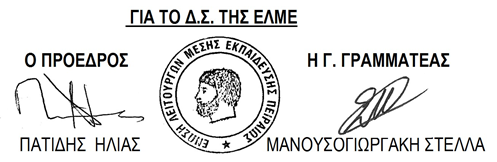 